 Об аукционе на право заключения  договора аренды муниципального имуществаВ соответствии с Гражданским кодексом Российской Федерации, Федеральным законом от 26 июля . № 135-ФЗ "О защите конкуренции", Приказом Федеральной антимонопольной службы от 10 февраля . № 67 "О порядке проведения конкурсов или аукционов на право заключения договоров аренды, договоров безвозмездного пользования, договоров доверительного управления имуществом, иных договоров, предусматривающих переход прав в отношении государственного или муниципального имущества, и перечне видов имущества, в отношении которого заключение указанных договоров может осуществляться путем проведения торгов в форме конкурса", Положением о порядке управления и распоряжения объектами муниципальной собственности администрации Новониколаевского сельского поселения Калининского района, утвержденным решением Совета Новониколаевского сельского поселения от       23 июля 2020г. № 54, п о с т а н о в л я ю:1. Признать предметом аукциона на право заключения договора аренды  гараж с бытовыми помещениями, КН 23:10:0202001:1106, общей площадью 201,4 кв. м., расположенный по адресу: ст. Новониколаевская ул. Ленина, 233.2. Установить, что передача прав заключения договоров аренды, безвозмездного пользования, доверительного управления и иных договоров, предусматривающих переход прав в отношении гаража с бытовыми помещениями,  КН 23:10:0202001:1106, общей площадью 201,4 кв. м. лицом, с которым заключается договор аренды, третьим лицам не допускается.3. Утвердить аукционную документацию на право заключения договора аренды  гаража с бытовыми помещениями, КН 23:10:0202001:1106, общей площадью 201,4 кв. м., расположенного по адресу: ст. Новониколаевская ул. Ленина, 233, согласно приложению.24. Контроль за выполнением настоящегопостановления оставляю за собой.5. Постановление  вступает в силу со дня его подписания.ПриложениеУТВЕРЖДЕНАпостановлением администрацииНовониколаевского сельского                                                                                                                   поселения Калининскогорайона от 03.12.2021АУКЦИОННАЯ ДОКУМЕНТАЦИЯна право заключения договора аренды гаража с бытовыми помещениями, КН 23:10:0202001:1106, общей площадью 201,4 кв.м. расположенного по адресу: Россия, Краснодарский край, Калининский район, ст. Новониколаевская, ул. Ленина, №233, являющегося муниципальной собственностью муниципального образования Новониколаевское сельское поселение Калининского района, (далее – аукцион).Общие сведенияНастоящая аукционная документация подготовлена в соответствии с Гражданским кодексом Российской Федерации, Федеральным законом от 26 июля . № 135-ФЗ "О защите конкуренции", Приказом Федеральной антимонопольной службы от 10 февраля . № 67 "О порядке проведения конкурсов или аукционов на право заключения договоров аренды, договоров безвозмездного пользования, договоров доверительного управления имуществом, иных договоров, предусматривающих переход прав в отношении государственного или муниципального имущества, и перечне видов имущества, в отношении которого заключение указанных договоров может осуществляться путем проведения торгов в форме конкурса".Настоящая аукционная документация определяет порядок проведения аукциона, требования к содержанию и форме заявки на участие в аукционе,  требования к оформлению документов, необходимых для участия в аукционе и иную информацию, предусмотренную действующим законодательством.      	Организатор аукциона  -   администрация Новониколаевского сельского поселения Калининского района.Место нахождения, почтовый адрес: Российская Федерация, Краснодарский край, Калининский район, ст. Новониколаевская, ул. Ленина, д.№ 136.Адрес электронной почты: adm_nn_2006@mail.ru.Адрес официального сайта: torgi.gov.ru.Контактный телефон 8 (86163) 47193.Вид аукциона: аукцион открытый по составу участников и форме подачи предложений.          Участниками аукциона могут являться только субъекты малого и среднего предпринимательства, имеющие право на поддержку органами государственной власти и органами местного самоуправления в соответствии с частями 3 и 5 статьи 14 Федерального закона "О развитии малого и среднего предпринимательства в Российской Федерации", или организации, образующие инфраструктуру поддержки субъектов малого и среднего предпринимательства. 	Участники аукциона должны соответствовать требованиям, установленным законодательством Российской Федерации к таким участникам.     	Хозяйствующий субъект, желающий принять участие в аукционе (далее – заявитель), несет все расходы, связанные с подготовкой и подачей заявки на участие в аукционе, участием в аукционе и заключением договора аренды, а  организатор аукциона и  аукционная комиссия не отвечают и не имеют обязательств по этим расходам независимо от результатов аукциона.       	Информация о проведении аукциона размещается на сайте torgi.gov.ru.Информация о проведении аукциона, размещенная на официальном сайте       torgi.gov.ru, доступна для ознакомления без взимания платы. Организатор аукциона на основании заявления любого заинтересованного лица, поданного в письменной форме, в том числе в форме электронного документа, в течение двух рабочих дней с даты получения соответствующего заявления предоставляет такому лицу аукционную документацию по адресу: РФ, Краснодарский край, Калининский район, ст. Новониколаевская, ул. Ленина, д.№ 136., кабинет начальника общего отдела, с 7 декабря 2021 года по 27 декабря 2021 года, ежедневно в рабочие дни,  с 9 часов 00 минут  до 12 часов 00 минут, с 13 часов 00 минут  до 15 часов 00 минут.  При этом аукционная документация предоставляется в письменной форме без взимания платы. По желанию обратившегося лица аукционная документация может быть предоставлена в форме электронного документа без взимания платы.В соответствии со статьей 438 Гражданского кодекса Российской Федерации условия аукциона, порядок и условия заключения договора с участником аукциона являются условиями публичной оферты, а подача  заявки на участие в аукционе является акцептом такой оферты.Наименование, место расположения, описание и технические характеристики муниципального имущества, права на которое передаются по договору арендыЦелевое назначение  имущества –  для розничной торговли строительными материалами.Техническое состояние муниципального имущества, права на которое передаются по договору аренды, которым это имущество должно соответствовать на момент окончания срока договора Все инженерное оборудование и конструктивные элементы объекта недвижимости должны быть в удовлетворительном техническом состоянии, исправны. Требования к содержанию, составу и форме заявки на участие в аукционе 	Форма заявки, в том числе подаваемой в форме электронного документа,  указана в Приложении 1 к настоящей документации об аукционе. Заявка, в том числе подаваемая в форме электронного документа,  на участие в аукционе должна содержать:1) сведения и документы о заявителе, подавшем такую заявку:а) фирменное наименование (наименование), сведения об организационно-правовой форме, о месте нахождения, почтовый адрес (для юридического лица), фамилия, имя, отчество, паспортные данные, сведения о месте жительства (для физического лица), номер контактного телефона;б) полученную не ранее чем за шесть месяцев до даты размещения на официальном сайте торгов извещения о проведении аукциона выписку из единого государственного реестра юридических лиц или нотариально заверенную копию такой выписки (для юридических лиц), полученную не ранее чем за шесть месяцев до даты размещения на официальном сайте торгов извещения о проведении аукциона выписку из единого государственного реестра индивидуальных предпринимателей или нотариально заверенную копию такой выписки (для индивидуальных предпринимателей), копии документов, удостоверяющих личность (для иных физических лиц), надлежащим образом заверенный перевод на русский язык документов о государственной регистрации юридического лица или физического лица в качестве индивидуального предпринимателя в соответствии с законодательством соответствующего государства (для иностранных лиц), полученные не ранее чем за шесть месяцев до даты размещения на официальном сайте  извещения о проведении аукциона;в) документ, подтверждающий полномочия лица на осуществление действий от имени заявителя - юридического лица (копия решения о назначении или об избрании либо приказа о назначении физического лица на должность, в соответствии с которым такое физическое лицо обладает правом действовать от имени заявителя без доверенности (далее - руководитель). В случае если от имени заявителя действует иное лицо, заявка на участие в аукционе должна содержать также доверенность на осуществление действий от имени заявителя, заверенную печатью заявителя (при наличии печати) и подписанную руководителем заявителя (для юридических лиц) или уполномоченным этим руководителем лицом, либо нотариально заверенную копию такой доверенности. В случае если указанная доверенность подписана лицом, уполномоченным руководителем заявителя, заявка на участие в аукционе должна содержать также документ, подтверждающий полномочия такого лица;г) копии учредительных документов заявителя (для юридических лиц);д) решение об одобрении или о совершении крупной сделки либо копия такого решения в случае, если требование о необходимости наличия такого решения для совершения крупной сделки установлено законодательством Российской Федерации, учредительными документами юридического лица и если для заявителя заключение договора является крупной сделкой;е) заявление об отсутствии решения о ликвидации заявителя - юридического лица, об отсутствии решения арбитражного суда о признании заявителя - юридического лица, индивидуального предпринимателя банкротом и об открытии конкурсного производства, об отсутствии решения о приостановлении деятельности заявителя в порядке, предусмотренном Кодексом Российской Федерации об административных правонарушениях.Инструкция по заполнению заявки на участие в аукционеЗаявка на участие в аукционе оформляется на русском языке, разборчивыми печатными буквами. 	Заявка  удостоверяется подписью и  печатью (для юридического лица) заявителя. Сведения, содержащиеся в заявке, не должны допускать двусмысленного толкования. 	Все документы, входящие в состав заявки, должны быть оформлены с учётом следующих требований: документы, прилагаемые в копиях, должны быть подписаны уполномоченным лицом и заверены печатью заявителя; копии документов должны быть заверены нотариально в случае, если указание на это содержится в  документации об аукционе;в документах не допускается применение факсимильных подписей, а так же наличие подчисток и исправлений; все страницы документов должны быть четкими и читаемыми (в том числе и представленные ксерокопии документов, включая надписи на оттисках печатей и штампов);документы, насчитывающие более одного листа, должны быть пронумерованы, прошиты и заверены печатью заявителя и подписью уполномоченного лица.Документы, представленные заявителем в аукционную комиссию в составе заявки, возврату не подлежат. Форма, сроки и порядок оплаты по договоруОплата по договору осуществляется  ежемесячно, не позднее 10 числа за текущий месяц, путем перечисления по реквизитам, указанным в договоре аренды (Приложение 2).В соответствии с постановлением администрации Новониколаевского сельского поселения Калининского района от 21 февраля 2020 г. № 29 "Об утверждении Порядка и условий предоставления в аренду муниципального имущества Новониколаевского сельского поселения Калининского района, включенного в перечень муниципального имущества, свободного от прав третьих лиц (за исключением  права хозяйственного ведения, оперативного управления, а также имущественных прав субъектов малого и среднего предпринимательства), предназначенного для передачи во владение и (или) в пользование субъектам малого и среднего предпринимательства и организациям, образующим инфраструктуру поддержки субъектов малого и среднего предпринимательства" арендная плата за пользование муниципальным имуществом по договору аренды, заключенному с субъектом малого и среднего предпринимательства или организацией, образующей инфраструктуру поддержки субъектов малого и среднего предпринимательства, вносится в следующем порядке:в первый год аренды – 40 процентов размера арендной платы;во второй год аренды – 60 процентов размера арендной платы;в третий год аренды – 80 процентов размера арендной платы;в четвертый год аренды и последующие  – 100 процентов размера арендной платы.Порядок пересмотра цены договораДоговор заключается по цене, предложенной победителем аукциона, при этом цена такого договора не может быть ниже начальной (минимальной) цены договора, указанной в извещении о проведении аукциона.Цена договора  может быть пересмотрена в сторону увеличения  в случае внесения изменений и дополнений в нормативно-правовые акты Российской Федерации, Краснодарского края и муниципального образования. При этом  Арендатор должен быть письменно уведомлен об изменении арендной платы. Цена заключенного договора не может быть пересмотрена сторонами в сторону уменьшения. Порядок, место, дата начала и дата и время окончания  срока подачи заявок на участие в аукционе 	Заявка на участие в аукционе, в том числе подаваемая в форме электронного документа и подписанная в соответствии с нормативными правовыми актами Российской Федерации, подается по форме, указанной  в Приложении 1 к настоящей документации об аукционе и в соответствии с инструкцией по заполнению заявки на участие в аукционе.Прием заявок осуществляется по адресу: Российская Федерация,  Краснодарский край, Калининский район, ст. Новониколаевская, ул. Ленина, д.№ 136, кабинет начальника общего отдела,Срок приема заявок: ежедневно с 9 часов 00 минут до 15 часов 00 минут по московскому времени, кроме выходных и праздничных дней, с 7 декабря 2021 года по 27 декабря 2021 года.Перерыв с 12 часов 00 минут до 13 часов 00 минут.В электронном виде по адресу:  adm_nn_2006@mail.ruПри этом датой начала срока подачи заявок на участие в аукционе является день, следующий за днем размещения на официальном сайте извещения о проведении аукциона. Датой и временем окончания срока подачи заявок на участие в аукционе устанавливается день рассмотрения заявок на участие в аукционе непосредственно перед началом рассмотрения заявок.Заявитель вправе подать только одну заявку в отношении предмета аукциона. 	Каждая заявка на участие в аукционе, поступившая в срок, указанный в извещении о проведении аукциона, регистрируется организатором  аукциона. По требованию заявителя организатор аукциона выдает расписку в получении заявки с указанием даты и времени ее получения.  	Полученные после окончания установленного срока приема заявок на участие в аукционе заявки не рассматриваются и в тот же день возвращаются соответствующим заявителям. В случае если по окончании срока подачи заявок на участие в аукционе подана только одна заявка или не подано ни одной заявки, аукцион признается несостоявшимся. В случае если аукцион признан несостоявшимся по причине подачи единственной заявки на участие в аукционе либо признания участником аукциона только одного заявителя, с лицом, подавшим единственную заявку на участие в аукционе, в случае, если указанная заявка соответствует требованиям и условиям, предусмотренным документацией об аукционе, а также с лицом, признанным единственным участником аукциона, организатор аукциона обязан заключить  договор на условиях и по цене, которые предусмотрены заявкой на участие в аукционе и документацией об аукционе,  но по цене не менее начальной (минимальной) цены договора, указанной в извещении о проведении аукциона.Требования к участникам аукциона 	Участниками аукциона могут являться только субъекты малого и среднего предпринимательства, имеющие право на поддержку органами государственной власти и органами местного самоуправления в соответствии с частями 3 и 5 статьи 14 Федерального закона "О развитии малого и среднего предпринимательства в Российской Федерации", или организации, образующие инфраструктуру поддержки субъектов малого и среднего предпринимательства.Участники аукциона должны соответствовать требованиям, установленным законодательством Российской Федерации к таким участникам.Условия допуска к участию в аукционе 	Заявителем может быть любое юридическое лицо независимо от организационно-правовой формы, формы собственности, места нахождения и места происхождения капитала или любое физическое лицо, в том числе индивидуальный предприниматель, претендующее на заключение договора и подавшее заявку на участие в аукционе (далее - заявитель). 	Заявитель не допускается аукционной комиссией к участию в аукционе в случаях:1) непредставления документов, определенных настоящей документацией, либо наличия в таких документах недостоверных сведений;2) несоответствия требованиям, установленным законодательством Российской Федерации к таким участникам;3) несоответствия заявки на участие в аукционе требованиям настоящей документации об аукционе;4) подачи заявки на участие в аукционе заявителем, не являющимся субъектом малого и среднего предпринимательства или организацией, образующей инфраструктуру поддержки субъектов малого и среднего предпринимательства, либо не соответствующим требованиям, установленным частями 3 и 5 статьи 14 Федерального закона "О развитии малого и среднего предпринимательства в Российской Федерации";5) наличия решения о ликвидации заявителя - юридического лица или наличие решения арбитражного суда о признании заявителя - юридического лица, индивидуального предпринимателя банкротом и об открытии конкурсного производства;6) наличие решения о приостановлении деятельности заявителя в порядке, предусмотренном Кодексом Российской Федерации об административных правонарушениях, на день рассмотрения заявки на участие в аукционе. 	Отказ в допуске к участию в аукционе по иным основаниям не допускается. 	В случае установления факта недостоверности сведений, содержащихся в документах, представленных заявителем или участником аукциона в соответствии с настоящей аукционной документацией, аукционная комиссия обязана отстранить такого заявителя или участника аукциона от участия в аукционе на любом этапе его проведения.Порядок и срок отзыва заявок на участие в аукционеЗаявитель вправе отозвать заявку в любое время до установленных даты и времени начала рассмотрения заявок на участие в аукционе. Заявка отзывается путем  подачи письменного заявления в произвольной форме по месту приема заявок. 	Заявление об отзыве заявки должно быть подписано уполномоченным лицом заявителя и удостоверено печатью (для юридического лица). В случае  если заявление от имени заявителя подписано иным лицом, к заявлению об отзыве заявки  должна быть приложена доверенность на осуществление действий от имени заявителя.Формы, порядок, даты начала и окончания предоставления участникам аукциона разъяснений положений документации об аукционеЛюбое заинтересованное лицо вправе направить в письменной форме, в том числе в форме электронного документа, организатору аукциона запрос о разъяснении положений документации об аукционе. В течение двух рабочих дней с даты поступления указанного запроса организатор аукциона обязан направить в письменной форме или в форме электронного документа разъяснения положений аукционной документации, если указанный запрос поступил к нему не позднее 21 декабря 2021 года (за три рабочих дня до даты окончания срока подачи заявок на участие в аукционе). 	В течение одного дня с даты направления разъяснения положений документации об аукционе по запросу заинтересованного лица такое разъяснение должно быть размещено организатором аукциона на официальном сайте  с указанием предмета запроса, но без указания заинтересованного лица, от которого поступил запрос. Разъяснение положений документации об аукционе не должно изменять ее суть. 	Даты начала и окончания предоставления участникам аукциона разъяснений положений документации об аукционе:с 7 декабря  2021 года по 23 декабря 2021 года.Величина повышения начальной (минимальной) цены договора ("шаг аукциона")Начальная (минимальная) ежемесячная арендная плата без учета НДС составляет 4082 рублей.Шаг аукциона - величина повышения начальной цены договора.Аукцион проводится путем повышения начальной (минимальной) цены договора, указанной в извещении о проведении аукциона, на "шаг аукциона".Шаг аукциона установлен в размере пяти процентов начальной (минимальной) цены договора – 204,1 рублей.Место, дата и время начала рассмотрения заявокАукционная комиссия  рассматривает заявки на участие в аукционе на предмет соответствия требованиям, установленным документацией об аукционе, и соответствия заявителей требованиям, установленным действующим законодательством.Рассмотрение заявок осуществляется по адресу: Российская Федерация,  Краснодарский край, Калининский район, ст. Новониколаевская, ул. Ленина, д.№ 136., кабинет главы 27 декабря 2021 года в 15 часов по московскому времени.Место дата и время  проведения аукционаАукцион проводится по адресу: Российская Федерация, Краснодарский край, Калининский район, ст. Новониколаевская, ул. Ленина, д.№ 136., кабинет главы,  28 декабря  2021 года в 14 часов по московскому времени.Дата, время, график проведения осмотра имущества, права на которое передаются по договоруОсмотр обеспечивает организатор аукциона по требованию  заявителя без взимания платы не реже, чем через каждые пять рабочих дней с даты размещения извещения о проведении аукциона на официальном сайте, но не позднее, чем за два рабочих дня до даты окончания срока подачи заявок на участие в аукционе.Для осмотра имущества заявителю необходимо в письменном виде уведомить организатора аукциона.Осмотр осуществляется в соответствии со следующим графиком:Обеспечение исполнения договораТребование об обеспечении исполнения договора не установлено.  Заключение договораЗаключение договора осуществляется в порядке, предусмотренном Гражданским кодексом Российской Федерации, иными федеральными законами. 	К настоящей документации об аукционе прилагается проект договора (Приложение 2), который является неотъемлемой частью документации об аукционе.Договор  аренды должен  быть подписан  в срок, составляющий не менее десяти и не более двадцати дней со дня размещения на официальной сайте торгов протокола аукциона  либо протокола рассмотрения заявок на участие в аукционе в случае, если аукцион признан несостоявшимся по причине подачи единственной заявки на участие в аукционе либо признания участником  аукциона  только одного  заявителя.Изменение условий договора при его заключении и исполнении не допускается  как  по  соглашению сторон, так и в одностороннем порядке.Срок  действия договора аренды – 5  (пять)  лет.Отказ от проведения аукционаОрганизатор аукциона вправе отказаться от проведения аукциона не позднее  21 декабря 2021 года (за пять дней до даты окончания срока подачи заявок на участие в аукционе). Извещение об отказе от проведения аукциона размещается на официальном сайте торгов  в течение одного дня с даты принятия решения об отказе от проведения аукциона. В течение двух рабочих дней с даты принятия указанного решения организатор аукциона направляет соответствующие уведомления всем заявителям. Приложение 1к аукционной документацииОрганизатору  торгов:АдминистрацияНовониколаевского сельского поселения  Калининского районаФОРМА ЗАЯВКИна участие в аукционе на право заключения  договора аренды гаража с бытовыми помещениями, КН 23:10:0202001:1106, общей площадью 201,4 кв.м. расположенного по адресу: Россия, Краснодарский край, Калининский район, ст. Новониколаевская, ул. Ленина,  №233, являющегося муниципальной собственностью муниципального образования Новониколаевское сельское поселение Калининского района____________________________________________________________________(полное наименование юридического лица,____________________________________________________________________документ о государственной регистрации (серия, номер, дата регистрации),____________________________________________________________________фамилия, имя, отчество представителя претендента, действующего на основании ______________________________________                       (наименование, номер, дата документа),____________________________________________________________________  фамилия, имя, отчество и паспортные данные физического лица, подавшего___________________________________________________________________заявку)именуемый  далее  -  Претендент,  принимая  решение  об  участии в аукционе  на  право  заключения  договора  аренды гаража с бытовыми помещениями, КН 23:10:0202001:1106, общей площадью 201,4 кв.м. расположенного по адресу: Россия, Краснодарский край, Калининский район, ст. Новониколаевская, ул. Ленина, №233, являющегося муниципальной собственностью муниципального образования Новониколаевское сельское поселение Калининского района, обязуюсь:    	1) соблюдать условия аукциона, содержащиеся в аукционной документации, размещенной на официальном сайте torgi.gov.ru, а также порядок проведения аукциона, установленный действующим законодательством;    	2) в случае признания победителем аукциона заключить с  организатором  аукциона   договор   аренды   имущества   в   сроки,  указанные в аукционной документации.С аукционной документацией согласен, что подтверждается подачей настоящей заявки.    	Подача настоящей заявки на участие в аукционе в соответствии со статьей 438 Гражданского кодекса Российской Федерации является акцептом оферты, размещенной на официальном сайте torgi.gov.ru.Заявка  составлена  в  двух  экземплярах,  один  из  которых остается у организатора торгов, другой - у Претендента.    	К  заявке  прилагаются документы в соответствии с перечнем, указанным в аукционной документации.    	Адреса и банковские реквизиты Претендента:____________________________________________________________________________________________________________________________________________________________________________________________________________В  соответствии с  Федеральным законом от 27 июля . № 152-ФЗ  "О персональных данных" даю согласие на обработку моих персональных данных.Подпись Претендента (его полномочного представителя) ___________________________________________________       (подпись)                      (фамилия, имя, отчество)"___" _____________ 20___ годаПриложение 2  к аукционной документациипроект договора №____                                   аренды муниципального имущества,                                заключенного по результатам аукциона      __  ___________20___г                                                     ст. Новониколаевская             Администрация Новониколаевского сельского поселения  Калининского района, именуемая в дальнейшем  Арендодатель, в лице главы Дудки Ивана Григорьевича, ОГРН 1052318606229, действующего на основании  Устава, с одной  стороны, и __________,  именуемый  в  дальнейшем  Арендатор, в лице _____________,   действующего  на основании _____,  с другой стороны, заключили настоящий Договор о нижеследующем.1. Предмет договора1.1. Арендодатель  передает, а Арендатор  принимает во  временное   владение и пользование  гараж с бытовыми помещениями, КН 23:10:0202001:1106, общей площадью 201,4 кв. м. расположенной по адресу: Россия, Краснодарский край, Калининский район, ст. Новониколаевская, ул. Ленина, №233, являющегося муниципальной собственностью муниципального образования Новониколаевское сельское поселение Калининского района,  на основании договора о передаче муниципального имущества из муниципальной собственности муниципального образования Калининский район в муниципальную собственность Новониколаевского сельского поселения Калининского района №1 от18.08.2006 г., что подтверждается свидетельством о государственной регистрации права от 8 февраля  2008 года серия 23-АД №417431, запись регистрации № 23-23-23/005/2008-002 для розничной торговли строительными материалами.2. Срок договора2.1. Срок действия настоящего договора устанавливается с ___________ по ___________ 3. Обязанности Сторон3.1. Арендодатель обязуется:3.1.1. Передать Арендатору  муниципальное имущество, указанное в п.1.1., по акту приема-передачи, который составляется и подписывается в двух экземплярах (по одному для каждой из сторон). Акты приема-передачи приобщаются к каждому экземпляру настоящего Договора и являются его неотъемлемой частью.3.1.2. После прекращения действия настоящего Договора принять от Арендатора имущество, указанное в приложении, по акту приема-передачи в состоянии не хуже, чем в котором их передал, с учетом нормального износа.3.1.3. В случае внесения изменений и дополнений в нормативно-правовые акты Российской Федерации, Краснодарского края и муниципального образования, связанных с изменением арендной платы, письменно уведомить Арендатора.3.2. АРЕНДАТОР обязуется:3.2.1. Использовать имущество исключительно по прямому назначению, указанному в п.1.1 настоящего договора.3.2.2. В десятидневный срок после вступления в силу настоящего Договора принять от Арендодателя  муниципальное  имущество, указанное в п.1.1 по акту приема-передачи.3.2.3. Вносить арендную плату в установленный настоящим Договором срок.3.2.4. Нести расходы на содержание арендуемого имущества, своевременно производить за свой счет текущий и капитальный ремонт арендуемого имущества, неотложные аварийно-восстановительные работы.3.2.5. Капитальный ремонт и реконструкцию арендуемого имущества, указанного в п. 1.1, осуществлять  только с письменного согласия Арендодателя. 3.2.6. Не осуществлять действия, влекущие какое-либо обременение предоставленных Арендатору имущественных прав, а именно: сдавать арендуемое имущество в субаренду, передавать свои права и обязанности по настоящему Договору другому лицу, предоставлять арендуемые помещения в безвозмездное пользование, вносить в качестве вклада (взноса) в уставный капитал хозяйственных обществ, товариществ и иных юридических лиц.3.2.7. Обеспечивать беспрепятственный доступ к  арендуемому имуществу представителей Арендодателя для проведения проверки соблюдения Арендатором условий настоящего Договора, а также предоставлять им необходимую документацию, относящуюся к предмету проверки.3.2.8. Соблюдать технические, санитарные, противопожарные и иные требования, предъявляемые к использованию имущества. Эксплуатировать  переданное в аренду  имущество в соответствии с принятыми нормами и правилами эксплуатации. Арендатор обязан иметь все необходимые для эксплуатации имущества лицензии и разрешения.3.2.9. В течение срока аренды обеспечивать сохранность арендованного имущества, нести  риск случайной гибели или случайной порчи арендуемого имущества.3.2.10. Осуществлять оплату коммунальных платежей,  самостоятельно, за свой счет,  по показаниям приборов учета.3.2.11. После прекращения действия настоящего Договора вернуть Арендодателю арендуемое имущество, указанное в приложении, по акту приема-передачи в состоянии не хуже, чем в котором его получил, с учетом нормального износа.4. Платежи и расчеты по Договору4.1. За указанное в пункте 1.1. настоящего договора имущество оплачивать арендную плату ежемесячно в  размере _________ руб. (без учета НДС) не позднее 10 числа за текущий месяц. Арендная плата  перечисляется  по следующим реквизитам:УФК по Краснодарскому краю (Администрация Новониколаевскогосельского поселения Калининского района л/с 04183016470)  ИНН 2333011034 КПП 233301001 ЮЖНОЕ ГУ БАНКА РОССИИ//УФК по Краснодарскому краю г. Краснодар  БИК 010349101     КС 03100643000000011800             ЕКС40102810945370000010  ОКТМО 03619427101, КБК 992 11105035100000120.Копии платежных поручений, подтверждающих  перечисление в бюджет  арендной платы, передаются  Арендодателю  в течение 5 рабочих дней, считая   со дня фактической оплаты, для осуществления контроля за полнотой и своевременностью их перечисления в бюджет.Сумму налога на добавленную стоимость Арендатор самостоятельно перечисляет в доход  соответствующего бюджета в порядке,  установленном  законодательством РФ.4.2. Расходы Арендатора на оплату коммунальных, эксплуатационных и административно-хозяйственных услуг на основании Договора на оплату услуг не включаются в установленную настоящим Договором сумму арендной платы.4.3. Размер ежегодной арендной платы, установленный на день подписания Договора, в дальнейшем может пересматриваться  в сторону  увеличения по требованию Арендодателя в связи с изменениями и дополнениями, вносимыми в нормативно-правовые акты Российской Федерации, Краснодарского края и муниципального образования.5. Ответственность Сторон 5.1. За несвоевременное внесение арендной платы Арендатор выплачивает Арендодателю пеню  из расчета 1/300 ставки рефинансирования ЦБ РФ от размера невнесенной арендной платы за каждый календарный день просрочки.         5.2. За нарушение условий договора стороны несут ответственность в соответствии с действующим законодательством РФ.6. Порядок изменения, досрочного прекращения и расторжения Договора, заключения договора на новый срок6.1. Изменение условий настоящего Договора и его досрочное прекращение осуществляются в соответствии с действующим законодательством.6.2. По истечении срока, предусмотренного п. 2.1, действие настоящего Договора прекращается.7. Порядок разрешения споров7.1. Все споры или разногласия, возникающие между сторонами из настоящего Договора, разрешаются путем переговоров.7.2. В случае невозможности разрешения споров или разногласий путем переговоров они подлежат рассмотрению в установленном действующим законодательством порядке.8. Прочие условия8.1. Приложение подписываются сторонами и являются неотъемлемой частью настоящего Договора.8.2. Расходы Арендатора на текущий ремонт, реконструкцию и содержание арендуемого имущества не являются основанием для снижения арендной платы.8.3. Стоимость неотделимых улучшений арендованного имущества, произведенных Арендатором с согласия Арендодателя  в ходе проведения текущего, капитального ремонта и реконструкции арендуемых помещений возмещению Арендатору не подлежат.8.4. Реорганизация Арендодателя, а также перемена собственника арендуемого имущества не являются основанием для изменения условий или расторжения настоящего Договора.8.5. При изменении наименования, местонахождения, банковских реквизитов или в случае реорганизации одной из сторон она обязана письменно в двухнедельный срок после произошедших изменений сообщить другой стороне о данных изменениях.8.6. Настоящий Договор составлен в трех экземплярах (по одному для каждой из сторон, 1- Россреестру), имеющих одинаковую юридическую силу.8.7.  Реквизиты сторон:Приложение к договору аренды муниципального имущества,заключенному по результатам  аукциона от_______________№___________  АКТ ПРИЕМА-ПЕРЕДАЧИМУНИЦИПАЛЬНОГО ИМУЩЕСТВА"_____"____________20___г.                                                                                ст.Новониколаевская	Настоящий акт составлен в том, что Администрация Новониколаевского сельского поселения, именуемая в дальнейшем  Арендодатель, в лице главы Дудка И.Г., действующего на основании  Положения об управлении, передает, а  __________,  именуемый  в  дальнейшем  Арендатор, в лице _____________,   действующего  на основании _____,  принимает во   временное   владение   и  пользование  следующее  муниципальное имущество:Имущество находится  в состоянии пригодном для эксплуатации.Передал:                                                                 Принял:Глава    _____________И.Г. Дудка                    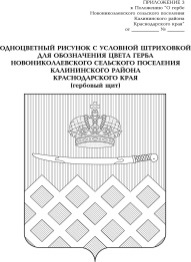 АДМИНИСТРАЦИЯ НОВОНИКОЛАЕВСКОГО СЕЛЬСКОГО ПОСЕЛЕНИЯ КАЛИНИНСКОГО РАЙОНААДМИНИСТРАЦИЯ НОВОНИКОЛАЕВСКОГО СЕЛЬСКОГО ПОСЕЛЕНИЯ КАЛИНИНСКОГО РАЙОНААДМИНИСТРАЦИЯ НОВОНИКОЛАЕВСКОГО СЕЛЬСКОГО ПОСЕЛЕНИЯ КАЛИНИНСКОГО РАЙОНААДМИНИСТРАЦИЯ НОВОНИКОЛАЕВСКОГО СЕЛЬСКОГО ПОСЕЛЕНИЯ КАЛИНИНСКОГО РАЙОНААДМИНИСТРАЦИЯ НОВОНИКОЛАЕВСКОГО СЕЛЬСКОГО ПОСЕЛЕНИЯ КАЛИНИНСКОГО РАЙОНААДМИНИСТРАЦИЯ НОВОНИКОЛАЕВСКОГО СЕЛЬСКОГО ПОСЕЛЕНИЯ КАЛИНИНСКОГО РАЙОНААДМИНИСТРАЦИЯ НОВОНИКОЛАЕВСКОГО СЕЛЬСКОГО ПОСЕЛЕНИЯ КАЛИНИНСКОГО РАЙОНАПОСТАНОВЛЕНИЕПОСТАНОВЛЕНИЕПОСТАНОВЛЕНИЕПОСТАНОВЛЕНИЕПОСТАНОВЛЕНИЕПОСТАНОВЛЕНИЕПОСТАНОВЛЕНИЕот03.12.2021№142ст-ца  Новониколаевскаяст-ца  Новониколаевскаяст-ца  Новониколаевскаяст-ца  Новониколаевскаяст-ца  Новониколаевскаяст-ца  Новониколаевскаяст-ца  НовониколаевскаяГлава Новониколаевского сельского поселенияКалининского района                   И.Г. Дудка3ЛИСТ СОГЛАСОВАНИЯпроекта постановления администрации Новониколаевского сельского поселения 3ЛИСТ СОГЛАСОВАНИЯпроекта постановления администрации Новониколаевского сельского поселения 3ЛИСТ СОГЛАСОВАНИЯпроекта постановления администрации Новониколаевского сельского поселения 3ЛИСТ СОГЛАСОВАНИЯпроекта постановления администрации Новониколаевского сельского поселения Калининского района от_________ №__-___Калининского района от_________ №__-___Калининского района от_________ №__-___Калининского района от_________ №__-___"Об аукционе на право заключения  договора аренды муниципального имущества""Об аукционе на право заключения  договора аренды муниципального имущества""Об аукционе на право заключения  договора аренды муниципального имущества""Об аукционе на право заключения  договора аренды муниципального имущества"Проект подготовлен и внесен:Главой Новониколаевского сельского поселенияКалининского района    (подпись)(дата)И.Г. ДудкаПроект согласован:Начальник финансового отделаадминистрации Новониколаевскогосельского поселенияКалининского районаК.А.. Грееждиеру№ п/пНаименование имуществаМесто расположения имущества, описание, технические  характеристики1.гараж с бытовыми помещениями, КН 23:10:0202001:1106, общей площадью 201,4 кв. м.Россия, Краснодарский  край, Калининский район, ст. Новониколаевская, ул. Ленина,  №233общая площадь 201,4 кв.м.,   Гараж; год постройки – нет данных, стены кирпичные.  Холодное водоснабжение,  электроснабжение, отопление - нет№ п/пДата и время проведения осмотра имущества (объектов договора аренды)110 декабря 2021 г. в 15 часов217 декабря 2021 г. в 15 часовАРЕНДОДАТЕЛЬ:Администрация Новониколаевскогосельского поселения  Калининского районаст.Новониколаевскаяул.Ленина, д.136ИНН  2333011034  ОГРН 1052318606229Глава___________                 И.Г. ДудкаАРЕНДАТОР:№ п/пНаименование имуществаМесто расположения имущества, описание, технические  характеристики1.гараж с бытовыми помещениями, КН 23:10:0202001:1106 , общей площадью 201,4 кв. м.Россия, Краснодарский  край, Калининский район, ст. Новониколаевская, ул. Ленина, №233общая площадь 201,4 кв.м.,   Гараж; год постройки – нет данных, стены кирпичные.  Холодное водоснабжение,  электроснабжение, отопление - нет